DICHIARAZIONE PER LA GESTIONE DELLE ASSENZE DA PARTE DELLE FAMIGLIE
ADATTATA ALL’EMERGENZA SANITARIA IN ATTOIo sottoscritt_ 	genitore/tutoredell’alunn_ 	frequentante la scuola	classe	sez. 	DICHIAROche mio figlio si è assentato dal giorno ………….……..…. al giorno ……...................... per il seguente motivo:ASSENZA NON LEGATA A MOTIVI DI SALUTE dichiaro che l’assenza è dovuta a 

_____________________________________________________________________________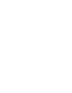 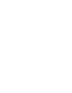 ASSENZA LEGATA A VIAGGI / SOGGIORNI ESTERI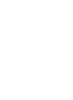 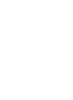 dichiaro di aver ottemperato per mio figlio/a alle regole per i viaggiatori previste dal Ministero della Salute ed aver effettuato i giorni di quarantena previsti con relativo test molecolare o antigenico negativo laddove previsto. Allego esito TAMPONE molecolare o antigenico con esito NEGATIVO.ASSENZA PER MOTIVI DI SALUTE - in base alla valutazione del Pediatra di Libera Scelta (PLS) o del Medico di Medicina Generale (MMG) NON LEGATA a sintomatologia riconducibile a COVID-19. Dichiaro che il minore è stato assente per motivi di salute e che, a seguito di contatto con il PLS/MMG, lo stesso non ha ritenuto opportuno attivare un percorso diagnostico legato al COVID-19 ed ha fornito indicazione circa la data di ripresa delle attività scolastiche. (*)ASSENZA PER MOTIVI DI SALUTE - in base alla valutazione del Pediatra di Libera Scelta (PLS) o del Medico di Medicina Generale (MMG) LEGATA a un percorso diagnostico/terapeutico da COVID-19. Allego esito TAMPONE molecolare o antigenico con esito NEGATIVO e attestazione medica attestante la fine del percorso diagnostico/terapeutico. ASSENZA PER QUARANTENA – dovuta a contatto con caso positivo secondo le indicazioni della Circolare 6254 del Ministero Salute 11.08.2021 Senza tampone dopo 14 giorni di quarantena(*)Con esito TAMPONE molecolare o antigenico con esito NEGATIVO 
E CHIEDO
quindi la riammissione alla frequenza scolastica.(*) dichiarazione fornita sulla base del patto di corresponsabilità con la scuola.Luogo e data,	Firma del genitore / tutore